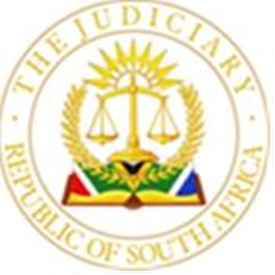 							OFFICE OF THE CHIEF JUSTICE		(REPUBLIC OF SOUTH AFRICA)					GAUTENG LOCAL DIVISION, JOHANNESBURGUNOPPOSED MOTION ROLL FOR 29 FEBRUARY    2024.BEFORE THE HONOURABLE JUDGE:    CRUTCHFIELD                          JUDGE’S SECRETARY:KNetshivhale@judiciary.org.zaPARTIESCASE NUMBER1.CHANGING TIDES 17 (PROPRIETARY) LIMITED N.O. v. RICARDO PETERS 	2022-0483712.WILD WIND INVESTMENTS 158 (PTY) LTD v. REGEAN NTUMBA 2023-1265003.TRANSFLOW (RF) (PTY) LIMITED v. ELIAS MOTSUMI MAIMANE 2023-0794924.THE STANDARD BANK OF SOUTH AFRICA LTD v. MOKOTEDI LENNOX MORARE 2023-068383 5.THE STANDARD BANK OF SOUTH AFRICA v. HENDRICK MOGOMOTSI MANAMELA 		2023-080630	6.THE STANDARD BANK OF SOUTH AFRICA LTD v. MARUMO ZACHARIAH MOGOERE  2023-022956 .7.THE STANDARD BANK OF SOUTH AFRICA LTD v. LUCAS MASHALA 2023-0423858.THE STANDARD BANK OF SOUTH AFRICA V. THIMOTHY MTELEMUKA MOHLALA 2023-0113299.THE STANDARD BANK OF SOUTH AFRICA LTD V. LUCAS MASHALA2023-04238510.THE STANDARD BANK OF SOUTH AFRICA LIMITED V. TOP EMPIRE GROUP (PTY) LIMITED  2022-05395011.THE STANDARD BANK OF SOUTH AFRICA LIMITED V. MZIMKHULU NTJINGILA # 2022-02288412.RED OAK PROPERTIES (PROPRIETY) LIMITED V. THE UNLAWFUL OCCUPIER(S) OF UNIT 36, DOOR 802 IN PRESIDENT TOWERS BODY CORPORATE	2023-12638013.THE RENTAL TEAM (PTY) LTD V. GABANATLOTLO JOSEPH KGOTLENG 2023-12638514.STEPHANIE HOLT	2023-12125015.STANDARD BANK OF SOUTH AFRICA LIMITED v. STEPHANUS VAN NIEUWENHUIZEN 2023-123259 16.RED OAK PROPERTIES (PROPRIETY) LIMITED v. THE UNLAWFUL OCCUPIER(S) OF UNIT 14, DOOR 404 IN PRESIDENT TOWERS BODY CORPORATE 2023-12653417.SONIA ANASTACIA MASHABA (HLONGWANE) v. MATEBOHO CLAMENTINA DITLHAHANYANE 2023-03413818.RED OAK PROPERTIES (PROPRIETY) LIMITED v. THE UNLAWFUL OCCUPIER(S) OF UNIT 23, DOOR 601 IN PRESIDENT TOWERS BODY CORPORATE		2023-12652619.SEA HARVEST CORPORATION (PTY) LTD v. FD DISTRIBUTORS CC	2023-12595220.SB GUARANTEE COMPANY (RF) PROPRIETARY LIMITED v. ROBERT JANSE VAN RENSBURG 2023-01516021.RED OAK PROPERTIES (PROPRIETY) LIMITED v. THE UNLAWFUL OCCUPIER(S) OF UNIT 40, DOOR 806 IN THE PRESIDENT TOWERS BODY CORPORATE # # PT40		2023-12638722.SABAHAT MUMTAZ v. MINISTER OF HOME AFFAIRS 2023-04739623.NEDBANK LIMITED v. EDDIE DREYER	2023-05960824.PAMELA CHARLENE HLUNGWANI v. FRANKY FLOYD HLUNGWANI 2023-10399925.NEDBANK LIMITED v. TUMELO MCDONALD CHAKA 2023-03669626.NEDBANK LIMITED V. STEPHAN POTGIETER 2023-11130127.NEDBANK LIMITED V. SIPHO NDLOVU 2023-06436728.NEDBANK LIMITED v. GREGORY ROBERT ALEXANDER	2023-127938 29.NEDBANK LIMITED v. PRUDENCE NTHATUWA LEPEDI 2023-08169230.NEDBANK LIMITED v. NTOBEKO SIYATHOKOZA NALA2023-12623131.NEDBANK LIMITED v. NDOSI GLADYS SHONGWE # 2023-001160	32.NEDBANK LIMITED v. NADIR SINGH 2023-12623933.NEDBANK LIMITED v. MEANCA PTY LTD2023-12622834.NEDBANK LIMITED v. LIZA NTSINDE	2023-05553635.NEDBANK LIMITED v. KEDIBONE BRENDA MOKGELE		2023-10533636.SEHLABELA SIZWE ZITHULELE VS MINISTER OF POLICE2022/10894O37.NONHLAHLA YIKA RULE 39(22)(TRANSFER APPLICATION)2017/25574O38.NQABA FINANCE 1 (RF) LIMITED / THABETHE; JULIUS MHLONISHWA2021/1325	AV